Debate: Formas de VG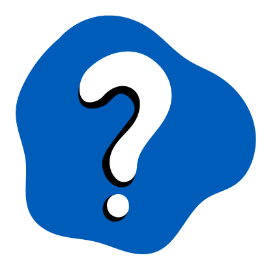 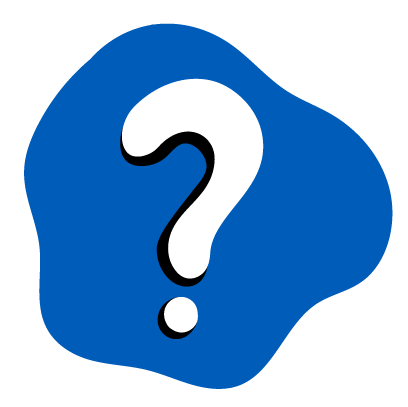 Duración prevista: 10 minutos Objetivo: las personas participantes reconocen que se consideran actos de VG diferentes formas de violencia sexual, física, psicológica y socioeconómicaExplique a las personas participantes que la VG puede adoptar diferentes formas: violencia sexual, física, psicológica y socioeconómica. Explique que las personas sobrevivientes de VG a menudo experimentan una combinación de diferentes formas de VG. Por ejemplo, la violencia de pareja puede adoptar muchas formas y suele ser una combinación de violencia psicológica, física, sexual y socioeconómica. Pida a las personas participantes algunos ejemplos de VG frecuentes en el contexto donde trabajan. Anime a las personas participantes a tomar en consideración las diferentes formas de VG. Consulte los ejemplos que figuran a continuación y resalte que no se trata de una lista exhaustiva. Haga hincapié en que es crucial comprender que la VG se produce en cualquier lugar y no siempre se denuncia en todo el mundo por numerosas razones, como el miedo al estigma o a las represalias, la vergüenza, la disponibilidad o accesibilidad limitadas de proveedores de servicios de confianza, la impunidad de los perpetradores y la falta de sensibilización sobre las ventajas de buscar atención. Los casos registrados representan solo una pequeña parte del total general de incidentes, y siempre se debe suponer que se están produciendo incidentes de VG. Tipos básicos de VGViolación: Penetración no consentida (aunque sea leve) de la vagina, el ano o la boca con un pene u otra parte del cuerpo. También incluye la penetración de la vagina o el ano con un objeto. Agresión sexual: Cualquier forma de contacto sexual no consentido que no conlleve ni incluya una penetración. Algunos ejemplos son el intento de violación, así como los besos, las caricias o los tocamientos de los genitales y las nalgas que no sean deseados. La mutilación genital femenina constituye un acto de violencia que afecta a los órganos sexuales y, de este modo, debe clasificarse como una agresión sexual. La esclavitud sexual se define por unas circunstancias en las que se perpetran múltiples actos y diversas formas de violencia sexual durante un período de tiempo. Agresión física: Acto de violencia física que no es de naturaleza sexual. Entre los ejemplos se incluyen golpes, bofetadas, estrangulamientos, cortes, empujones, quemaduras, disparos o uso de cualquier arma, ataques con ácido o cualquier otro acto que cause dolor, malestar o lesiones. Matrimonio forzado: Matrimonio de una persona contra su voluntad. Negación de recursos, oportunidades o servicios: negación del derecho legítimo a disponer de recursos o activos económicos u oportunidades de subsistencia, educación, salud u otros servicios sociales. Por ejemplo, impedir que una viuda reciba una herencia, obtener ganancias de una pareja o un familiar a la fuerza, impedir que una mujer utilice anticonceptivos, impedir que una niña asista a la escuela, etc. Maltrato psicológico/emocional: causar malestar o lesiones mentales o emocionales. Algunos ejemplos incluyen amenazas de violencia física o sexual; intimidación; humillación; aislamiento forzado; acecho; acoso; atención no deseada; comentarios, gestos o palabras escritas de naturaleza sexual o amenazante; destrucción de objetos de valor sentimental, etc. Seis tipos básicos de VG extraídos de la herramienta de clasificación de la violencia por razón de género del Sistema de Gestión de la Información sobre VG (GBVIMS, por sus siglas en inglés) (https://www.gbvims.com/gbvims-tools/classification-tool/).